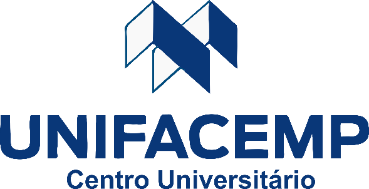 EDITAL DE SELEÇÃO DOCENTE Nº 003/2023 A Pró- Reitoria Acadêmica do Centro Universitário de Ciências e Empreendedorismo – UNIFACEMP, no uso das atribuições, torna pública a inscrição para o processo seletivo de professores, para preenchimento de vaga no curso de ODONTOLOGIA nos termos e condições que seguem:  I – DA INSCRIÇÃO Art. 1º.- A inscrição para o processo seletivo deverá ser feita através do e-mail: selecaodocente@facemp.edu.br , no período de 09  de agosto de 2023 até as 20h do dia 13 de agosto de 2023. O pedido de inscrição será feito apenas pelo e-mail devendo o interessado: Preencher cuidadosamente o formulário de inscrição, enviar para o e-mail selecaodocente@facemp.edu.br com o Assunto: Seleção Docente, junto aos seguintes documentos:   Cópia da Cédula de Identidade;  Cópia do Cadastro de Pessoa Física (CPF); Cópias do diploma e histórico escolar da graduação;  Cópias dos certificados e dos diplomas de pós-graduação em Instituição de Ensino Superior reconhecida pela Capes, e dos respectivos históricos escolares; Cópia do comprovante de residência; Curriculum Vitae da Plataforma Lattes. ***OS 	DOCUMENTOS 	ORIGINAIS 	DEVERÃO 	SER 	APRESENTADOS POSTERIORMENTE QUANDO SOLICITADO PELA INSTITUIÇÃO. É de inteira responsabilidade do candidato acompanhar a publicação de todos os comunicados referentes a este processo seletivo, publicados e/ou divulgados na internet, através do sítio www.facemp.edu.br. – DAS VAGAS OBJETO DA SELEÇÃO  As vagas disponíveis estão especificadas no Anexo 1 deste Edital. - DA SELEÇÃO  Art. 2º - O processo de seleção e classificação do candidato compreenderá três fases, a saber:  1ª. Fase: Análise de currículo e documentos comprobatórios.  2ª. Fase: Aula Pública - que consiste no planejamento e desenvolvimento de uma aula, com exposição oral, seguida de arguição da Banca Examinadora.  A exposição terá duração mínima de 15 (quinze) minutos e máxima de 20 (vinte) minutos. A aula versará sobre um ponto do programa da disciplina de submissão, cabendo ao candidato entregar à banca Examinadora, o respectivo Plano de aula.  *** Notebook para apresentação da aula pública, deverá ser providenciado pelo candidato.  3ª. Fase: Entrevista – que consiste em análise comportamental e confirmação de interesse e disponibilidade do candidato à vaga. *** A AULA PÚBLICA SERÁ REALIZADA NA UNIFACEMP DE FORMA PRESENCIAL.  Art. 3ª.- O processo seletivo será conduzido por uma Banca Examinadora composta por 3 (três) professores indicados pela Coordenação e Comissão de Seleção de Professores sendo 1 (um) professor com titulação igual ou superior à exigida e com atuação na área de conhecimento.  Art. 4º.- A Banca Examinadora da seleção, atribuirá à análise do currículo, à aula pública e a entrevista, notas de 0 (zero) a 10 (dez), e será considerado habilitado o candidato que alcançar média final igual ou superior a 7 (sete). Art. 5º.- A Banca Examinadora indicará a perspectiva ordem de classificação em função das médias alcançadas pelos candidatos.  Art. 6º.- Em caso de empate entre candidatos, serão critérios de desempate, respectivamente:  titulação, tempo de atividade no magistério superior e produção científica. IV – DO CRONOGRAMA Será especificado no anexo II deste edital. V- DAS DISPOSIÇÕES GERAIS Art. 7º.- Os dados informados no ato da inscrição serão de responsabilidade exclusiva do candidato. Art. 8º.- Não será admitido pedido de revisão de qualquer das fases do processo seletivo.  Art. 9º.- O prazo de validade deste processo seletivo é de 120 (cento e vinte) dias, contados a partir da data de divulgação do resultado.  Art. 10º.- Os casos omissos serão decididos primeiramente pela Banca Examinadora para o processamento da seleção, podendo esta recorrer à Direção Acadêmica e à Direção Geral, em caso de dúvida. Art. 11º - A qualquer tempo poderão ser anuladas a inscrição e demais fases do processo seletivo indicado neste edital, bem como a contratação do candidato, quando constatado o conteúdo falso em qualquer declaração prestada e/ou qualquer irregularidade em documentos apresentados. Art. 12º - O candidato com necessidades especiais que necessitar de tratamento diferenciado na realização em qualquer uma das fases desse processo seletivo deverá requerê-lo à Comissão Organizadora, através do e-mail: selecaodocente@facemp.edu.br com antecedência mínima de dez (10) dias úteis da realização e indicará as tecnologias assistivas e as condições específicas de que necessita para a realização das provas. Santo Antônio de Jesus, 09 de agosto de 2023. Rita de Cássia Vieira MatosPró-Reitora Acadêmica  UNIFACEMP ANEXO 1 – VAGAS OBJETO DESTA SELEÇÃO CURSO DE ODONTOLOGIA ANEXO 2 – CRONOGRAMADISCIPLINA CARGA HORÁRIA SEMANAL HORÁRIO DA DISCIPLINA REQUISITOS MÍNIMOS Odontopediatria I04 HsA combinar.Dentista com título de Especialista, Mestre ou Doutor.Atendimento Ambulatorial Infantil I04 HsA combinar.Dentista com título de Especialista, Mestre ou Doutor.Propedêutica Clínica II03 HsA combinar.Dentista com título de Especialista, Mestre ou Doutor.Propedêutica Clínica III04 HsA combinar.Dentista com título de Especialista, Mestre ou Doutor.Conhecimentos da Clínica Restauradora III04 HsA combinar.Dentista com título de Especialista, Mestre ou Doutor.Inscrições 10/08/2023 até 13/08/2023Divulgação classificados para aula pública 14/08/2023Divulgação dos temas para aula pública 14/08/2023Divulgação do cronograma para aula pública14/08/2023Aula Pública 15/08/2023Divulgação resultado final 16/08/2023Entrega de documentos 16/08/2023Data prevista para admissão 17/08/2023